Dobrý den osmáci,dnes mám pro vás „opáčko“, jak jsem vám v úterý slibovala.  Vašim úkolem bude vyplnit 2 testíčky.1. Trávicí soustava2. Dýchací soustavaZa každý dostanete známku.Jak na to:1. Kliknete na odkaz  - trávicí soustava https://wordwall.net/cs/resource/11410356/p%c5%99%c3%adrodov%c4%9bda/tr%c3%a1vic%c3%ad-soustavaKliknete na odkaz  - dýchací soustavahttps://wordwall.net/cs/resource/10516430/p%c5%99%c3%adrodopis/d%c3%bdchac%c3%ad-soustava2. na pravé straně ve sloupečku přepnete na Označený diagram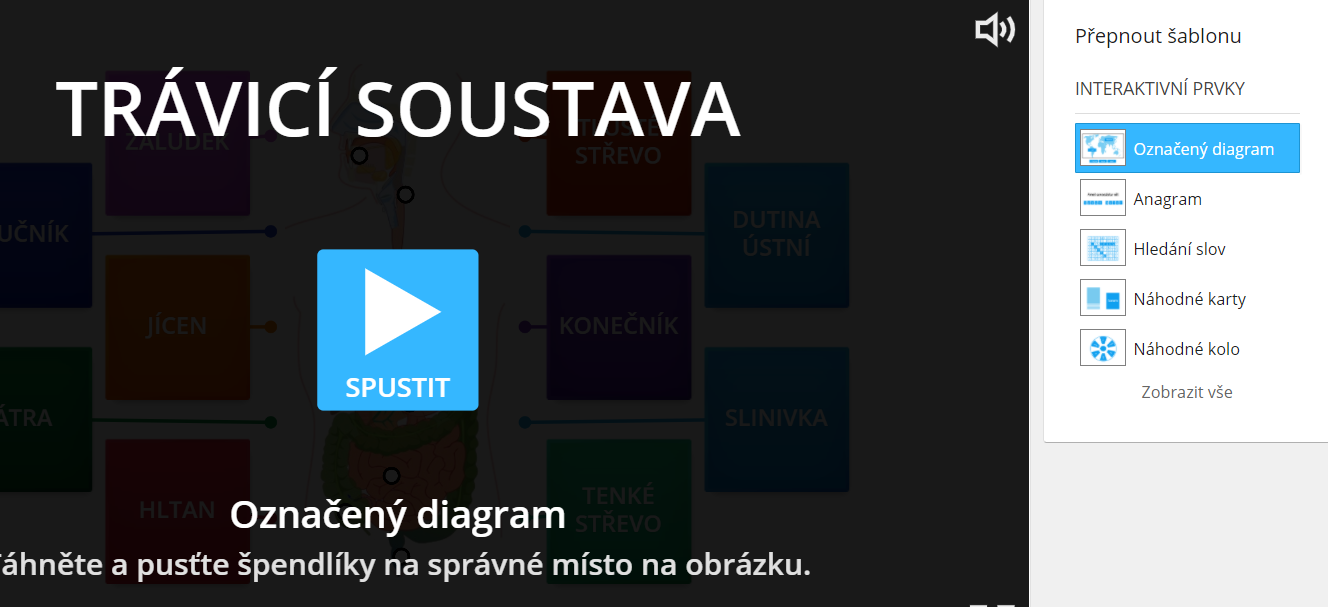 3. spustíte a dáte se do toho4. Na konci na vás vyskočí tabulka a tu mi vyfotíte a pošlete na email: sarka.petru@zshlubocky.cz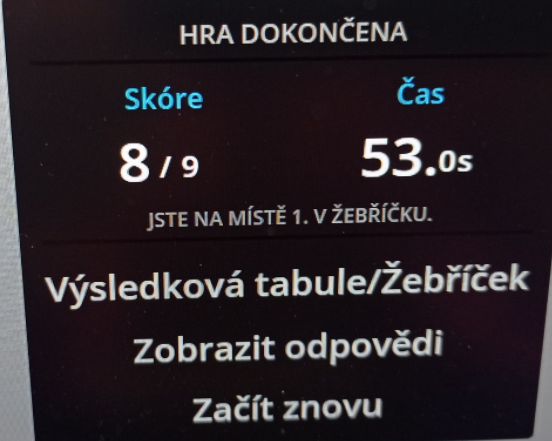 Budu dávat známky – nutnost poslat do 12.3.19:00  (kdo nepošle, dostane bohužel 5 za nesplnění úkolu )